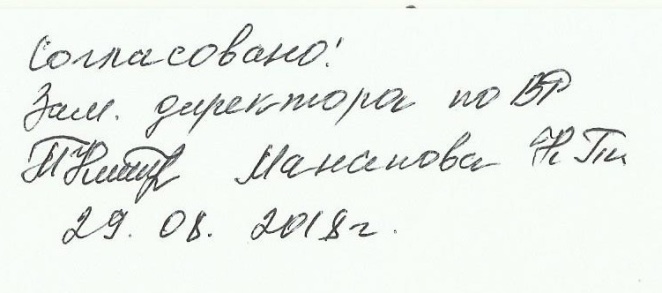 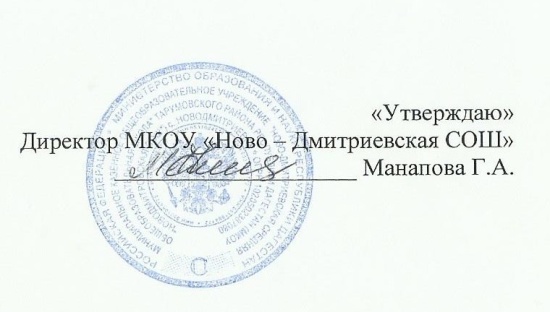 Недельная циклограмма работы социального педагога.          Понедельник1. Планирование работы за неделю.Участие в работе совещаний при директоре.Посещение уроков. Кружков.ВторникИндивидуальная работа с учащимися 1-5 классов (часы общения, консультации, посещение уроков).Посещение учащихся на дому.СредаРабота  с документацией (акты обследования, справки, представления).ЧетвергИндивидуальная работа с учащимися 6-11 классов.Посещение на дому детей, в отношении которых учреждена опека.Посещение уроков, кружков.ПятницаРабота с классными руководителями     (диагностика, консультации, тренинги).2. Работа с родителями (консультации, встречи, индивидуальные беседы)СубботаРабота  с документацией (акты обследования, справки, представления).